ЭЛЕКТИВНЫЙ курс «География Алтайского края»Пояснительная записка.Рабочая программа составлена для 9  класса на основании следующих нормативных документов:Федерального  компонента государственного образовательного стандарта основного общего образования (утвержден приказом Минобразования  России  от  05.03.2004 № 1089);Положения «О рабочей программе учебных предметов (курсов)»; Образовательной программы основного  общего образования МБОУ «Гимназия №40»; Учебного плана школы  УМК по курсу. 1.Примерные учебные программы регионального компонента содержания образования , Барнаул,20082.География Алтайского края. /  Л.Д. Подкорытова,  О.В.Горских / География Алтайского края. Методический комплекс .-Барнаул, 2008.  3. Учебник: Ревякин В.С. География Алтайского края: учебник /Гл.ред.А.Ю., Муравьев; науч. ред. В.А. Рассыпнов.- Барнаул: Изд-во НП в области книгоиздания, науки и культуры, 2004-2010. Горбатова О.Н., И.П. Ганжа.  Физическая география Алтайского края  Цель регионального курса «География Алтайского края»:способствовать развитию личности школьника, становлению его гражданских качеств, осознанию своего места в окружающем мире.создание условий для  формирования у учащихся знаний и представлений об  Алтайском крае  на основе комплексного подхода к изучению основных компонентов природы, населения и хозяйства, как о целостном географическом регионе в составе России; уважения к культуре и истории своей малой Родины и народов, ее населяющих Росси;бережного отношения к природным ресурсам страны и края, осознания необходимости рационального природопользования.Задачи курса: обеспечение условий для:• формирования знаний о природных, демографических, экономических, социальных особенностях Алтайского края;• осмысления зависимости между хозяйственной деятельностью человека и особенностями природных условий и ресурсов края, выявления экологических проблем и возможных путей их решения;• создания географического образа родного края на основе показа взаимодействия основных компонентов: природы, населения, хозяйства;• осознания значимости участия в деятельности по природопользованию и улучшению окружающей природной среды;• развития творческих способностей школьников и интереса к изучению родного края.        Изучение региональной географии направлено на формирование у школьников ценностных ориентации по отношению к природе, населению, хозяйству, человеку. Системно-деятельностный подход помогает преодолеть такие качества личности, как безответственное отношение к окружающей природе, потребительский подход к ее ресурсам, неуважительное отношение к традициям. Таким образом, целевые установки изучения региональной географии реализуются в формировании важнейших качеств личности, таких как патриотизм, гражданственность, ответственное отношение к окружающей среде. Основными принципами отбора и построения регионального компонента содержания школьного географического образования являются обще дидактические: преемственность, доступность, наглядность, научность, опора на индивидуальные возможности, интересы каждого учащегося. Изучение конкретной территории не должно отрываться от деятельности человека, от проблем, возникающих в результате этой деятельности. Поэтому одним из главных принципов построения данной программы является вычленение причинно- следственных связей между природой, населением и хозяйством края. Формированию общей культуры школьников способствует реализация меж предметных связей, использование сведений из других областей знаний: истории, литературы, живописи и т. д. Учет временного фактора, т.е. принципа историзма помогает оценить современные географические особенности края.  Специфика содержания программы,  предполагает использование различных методов и форм обучения, позволяющих активизировать различные способы восприятия,  и усвоения информации, в том числе на теоретическом, практическом и эмоциональном уровнях. И в  процессе изучения курса больше внимания  будет  уделяться организации самостоятельной исследовательской работе учащихся как индивидуальной, так и групповой. Проведение экскурсий и практических работ на местности для изучения особенностей природы вокруг школы, понимания влияния деятельности людей на природные компоненты, формирования представления о взаимосвязях в системе «природа-человек» является необходимым условием реализации программы. Помочь школьникам осознать свою включенность в жизнь района, города, села, сделать изучение региональной географии более активным и личностно значимым позволит включение в учебный процесс учебных проектов.Основу курса составляют личностно ориентированный, гуманистический, практико-ориентированный и интегративный принципы географии.В ходе изучения данного курса возможно применение следующих форм обучения:- практикум;- диалог;- экскурсия;- проектирование;- семинар;- самостоятельная работа учащихся;- представление и защита творческих работ учащихся;- конференция.Построение разделов программы опирается на содержание курса «География России», который изучается в 8 и 9 классе на базовом уровне. Усвоение основ этого курса создает возможности для изучения специфических черт географии Алтайского края.   Содержание программы структурировано в разделы «Алтайский край на карте России», «Физическая география Алтайского края», «Социальная и экономическая география Алтайского края». Место курса в учебном плане образовательного учрежденияКурс «География Алтайского края» разработан для школьников 9 класса. Общий объем программы – 35 часов, из них – 17 часов (физическая география) и 18 часов (экономическая география). Предусмотрено шесть практических работ, три экскурсии (рекомендуется проводить за счет резервного времени). При необходимости резервное время можно использовать для итогового повторения, а экскурсии провести в рамках занятий внеурочной деятельности. Личностные результаты обучения Учащийся должен обладать:  ответственным отношением к учению, готовностью и способностью к саморазвитию и самообразованию на основе мотивации к обучению и познанию, осознанному выбору и построению дальнейшей индивидуальной траектории образования;  целостным мировоззрением, соответствующим современному уровню развития науки и общественной практики;  гражданской позицией к ценностям народов России, готовностью и способностью вести диалог с другими людьми и достигать в нем взаимопонимания;  коммуникативной компетентностью в общении и сотрудничестве со сверстниками, детьми старшего и младшего возраста, взрослыми в процессе образовательной, общественно полезной, учебно-исследовательской, творческой и других видов деятельности;  пониманием ценности здорового и безопасного образа  жизни, правилами индивидуального и коллективного безопасного поведения в чрезвычайных ситуациях; основами экологической культуры, соответствующей современному уровню экологического мышления;  эстетическим сознанием, развитым через освоение художественного наследия народов России. Метапредметные результаты обучения Учащийся должен уметь:  ставить учебные задачи;  вносить изменения в последовательность и содержание учебной задачи;  выбирать наиболее рациональную последовательность выполнения учебной задачи;  планировать и корректировать свою деятельность в соответствии с ее целями, задачами и условиями;  оценивать свою работу в сравнении с существующими требованиями;  классифицировать в соответствии с выбранными признаками;  сравнивать объекты по главным и второстепенным признакам;  систематизировать и структурировать информацию;  определять проблему и способы ее решения;  формулировать проблемные вопросы, искать пути решения проблемной ситуации;  владеть навыками анализа и синтеза;  искать и отбирать необходимые источники информации;  использовать информационно-коммуникационные технологии на уровне общего пользования, включая поиск, построение и передачу информации, презентацию выполненных работ на основе умений безопасного использования средств информационно-коммуникационных технологий и сети Интернет;  представлять информацию в различных формах (письменной и устной) и видах;  работать с текстом и внетекстовыми компонентами: составлять тезисный план, выводы, конспект, тезисы выступления, переводить информацию из одного вида в другой (текст в таблицу, карту в текст и т. п.);  использовать различные виды моделирования, исходя из учебной задачи;  создавать собственную информацию и представлять ее в соответствии с учебными задачами;  составлять рецензии, аннотации;  выступать перед аудиторией, придерживаясь определенного стиля при выступлении;  вести дискуссию, диалог;  находить приемлемое решение при наличии разных точек зрения. Предметные результаты обученияпонимать• специфику географического положения края, размеры территории, основные этапы ее освоения, федеративные и государственные границы края;• особенности природы края и их влияние на жизнь, и хозяйственную деятельность людей;• важнейшие природные объекты, их пространственное размещение; основные виды природных ресурсов;• особенности населения края: численность, размещение, народы, основные религии, соотношение городского и сельского населения;• природные и антропогенные причины возникновения экологических проблем; меры по сохранению природы края и защите людей от стихийных и природных явлений;объяснять• влияние географического положения на особенности природы, хозяйство и жизнь населения края;• образование и размещение форм рельефа в пределах различных тектонических структур; закономерности размещения наиболее крупных месторождений полезных ископаемых;• влияние на климат края его внутриконтинентального положения и основных форм рельефа;• влияние климата края на жизнь, быт и хозяйственную деятельность человека;• неравномерность размещения внутренних вод по территории края;• разнообразие природных комплексов на территории крал;• причины, влияющие на изменение численности населения края, на особенности его национального и религиозного состава и на соотношение городского и сельского населения;• особенности отраслевой и территориальной структуры хозяйства;• причины возникновения опасных природных и техногенных явлений, экологических проблем и их размещение по территории края;приводить примеры• использования и охраны природных ресурсов;• центров производства важнейших видов продукции;• внутригосударственных и внешних экономических связей края;• особо охраняемых природных территорий;составлять• на основе разнообразных источников географической информации краткую географическую характеристику важнейших природных и хозяйственных объектов края и крупных населенных пунктов;определять• на картах разного масштаба местоположение края и его основные географические объектов;применять• приборы и инструменты для определения количественных и качественных характеристик компонентов природы; представлять результаты измерений в разной форме; выявлять на этой основе закономерности; УМК по курсу. 1.Примерные учебные программы регионального компонента содержания образования , Барнаул,20082.География Алтайского края. /  Л.Д. Подкорытова,  О.В.Горских / География Алтайского края. Методический комплекс .-Барнаул, 2008.  3. Учебник: Ревякин В.С. География Алтайского края: учебник /Гл.ред.А.Ю., Муравьев; науч. ред. В.А. Рассыпнов.- Барнаул: Изд-во НП в области книгоиздания, науки и культуры, 2004-2010. Горбатова О.Н., И.П. Ганжа.  Физическая география Алтайского края  Календарно-тематическое планированиеПеречень географических объектов (номенклатура).Рельеф:Алтайские горы (хребты: Ануйский, Бащелакский, Коксуйский, Колыванский, Коргонский, Семинский, Тигирекский, Чергинский), Салаирский кряж, Кулундинская равнина, Приобское плато, Бийско-Чумышская возвышенность, Предалтайская равнина.Минеральные ресурсы:Месторождения полиметаллических руд: Корболихинское, Зареченское, Рубцовское.Месторождения золота: Курьинский, Краснощековский, Солонешенский районы.Месторождения железных руд: Инское, Белорецкое.Месторождения поделочных камней: Ревневское, Коргонское, Белорецкое.Месторождение мрамора: Пуштулимское.Месторождения цементного сырья: Врублево-Агафьевское, Неверовское.Месторождения химического сырья: озера западной равниной части края.Внутренние воды и водные ресурсы:Реки: Обь, Катунь, Бия, Песчаная, Алей, Ануй, Чарыш, Чумыш, Касмала, Кулунда, Бурла.Озера:Кулундинское, Кучукское, Большое Топольное, Горько-Перешеечное, Большое Яровое, Бурлинское.Подземные воды: Кулундинско-Барнаульский артезианский бассейн.Особо охраняемые природные территории: Тигирекский заповедник, природный парк «Ая».Крупные промышленные объекты:Предприятия тяжелой промышленности:г. Барнаул: ПК Сибэноргомаш, ОАО Барнаульский завод механических прессов, ОАО ПО Алтайский моторный завод ОАО Барнаульский станкостроительный завод, ОАО Алтайский приборостроительный завод Ротор, ОАО Барнаултрансмаш ОАО Барнаульский завод РТИ, ОАО Барнаульский завод АТИ, ЗАО Комбинат химических волокон ЗАО БМК Меланжист Алтая;г. Рубцовск: ОАО Алтракт;г. Бийск: ОАО Бийский котельный завод, ФГУП НПЦ Алтай, ФГУП Бийскийолеумный завод, ЗАО Бийская льняная компания, ОАО Алтайвитамины;Эвалар»г. Новоалтайск: ОАО Алтайвагон;г. Яровое: ОАО Алтайхимпром;г. Заринск: ОАО Алтай-коксг. Славгород: ОАО Славгородский завод радиоаппаратуры;Благовещенский район, р.п. Степное Озеро: ОАО Кучук-сульфат;Михайловский район, р.п. Малиновое озеро: ОАО Михайловский завод химреактивов. . .[Предприятия пищевой промышленности: \г. Барнаул: ОАО Алтайские макароны, ОАО Кондитерская фирма Алтай, ЗАО Барнаульский молочный комбинат;г. Рубцовск: ОАО Мельник, ЗАО Рубцовский молочный завод;г. Алейск: ОАО Алейскзернопродукт;г. Славгород: ОАО Славгородский молочный комбинат;г. Камень-на-Оби: ОАО Восход Каменский мясокомбинат;Косихинский район, с. Налобиха: ОАО Овчинниковский мясокомбинат;Павловский район, с. Черемное: ОАО Черемиовский сахарный завод;с. Поспелиха: ООО Поспелихинская макаронная фабрика.Города:Барнаул, Бийск, Рубцовск, Новоалтайск, Алейск, Белокуриха, Горняк, Заринск, Змеиногорск, Камень-на-Оби, Славгород, Яровое.Рекреационные районы:г. Барнаул и его окрестности; г.Бийск и его окрестности, включая Сростки; левобережье Катуни в пределах Алтайского района; Белокурихинская курортная зона и окрестности Белокурихи; туристско-рекреационная зона ≪Горная Колывань≫; река Обь и Обское водохранилище;Завьяловская, Салаирская, Солонешенская и Чарышская зоныТематическое поурочное планирование 9 класс (35 часов)Лист фиксирования   изменений и дополненийПрактические работы  9 классПрактическая работа № 1Тема: Изучение изменения рельефа под влиянием хозяйственной деятельности человека на примере своей местности.Цель: Выявить изменения в рельефе, которые произошли под влиянием хозяйственной деятельности человека на территории, расположенной вблизи вашего населенного пункта. Оборудование: физическая карта Алтайского края, топографическая карта вашего района (http://map-1.ru/1150939.html,  http://www.altai.me/karta.php,http://www.raster-maps.com/map-of-russia-69/), контурная карта вашего района.Задания для организации самостоятельной деятельности:1. Используя топографическую карту и результаты собственных наблюдений, определите естественные и антропогенные формы рельефа, расположенные рядом с вашим населенным пунктом. 2. Отметьте на контурной карте разными условными знаками естественные и антропогенные формы рельефа. 3. В выводе укажите: - под влиянием каких  факторов сформировались естественные и антропогенные формы рельефа; - стал ли современный рельеф более удобным для хозяйственной деятельности человека;- стала ли территория привлекательней с эстетической точки зрения?Критерии оценивания:Отметка «5»: задание на конкурной карте выполнено верно, работа оформлена аккуратно, сделаны верные выводы, ученик проявил творчество, предложил самостоятельно разработанные формы для систематизации материала, к работе приложил фотографии, схемы форм рельефа и т.д.Отметка «4»: задание на конкурной карте выполнено верно, работа оформлена аккуратно, сделаны верные выводы.Отметка «3»: задание на конкурной карте выполнено с неточностями, работа оформлена не аккуратно, допущены неточности в выводах.Отметка «2»: задание на конкурной карте выполнено с ошибками, работа оформлена не аккуратно, выводы не сделаны.Оцени свою работу. Комментарии и вопросы ученика. Практическая работа № 2Тема: Оценка основных климатических показателей с точки зрения их благоприятности для ведения сельского хозяйства на территории Алтайского края.Цель: Изучить влияние климата на сельскохозяйственную деятельность человека в Алтайском крае.Оборудование:  атлас Алтайского края, карты параграфа «Изучаем особенности климата нашего края».Задание для организации самостоятельной деятельности: 1.Определите с помощью климатической карты параграфа «Изучаем особенности климата нашего края» среднегодовые температуры, максимальные и минимальные температуры, среднегодовое количество осадков  на западе, юге  и востоке края. По картам атласа «Сезоны года» определите, ветры какого направления преобладают на территории края в разные сезоны года. 2. Поработайте с агроклиматической картой атласа, картами «Растениеводство» и «Животноводство» и определите, какие сельскохозяйственные культуры выращивают в западной, южной и восточной частях края, какие отрасли животноводства там развиты.3. Полученные данные зафиксируйте  в таблице  «Влияние климата на ведение сельского хозяйства в Алтайском крае», форму которой разработайте самостоятельно. 4. Сделайте вывод, в котором объясните сельскохозяйственную специализацию в разных частях (районах) края. Критерии оценивания:Отметка «5»: форма таблицы разработана верно; все данные, занесенные в таблицу, верные; сделан правильный вывод; ученик проявил творчество, выполнил работу с привлечением дополнительной информации, привел разнообразные доказательства и доводы. Отметка «4»: форма таблицы разработана верно; все данные, занесенные в таблицу, верные; сделан правильный вывод.Отметка «3»: форма таблицы разработана не точно; таблица заполнена не полностью, либо с ошибками; в выводе допущены ошибки. Отметка «2»: форма таблицы разработана не верно; данные, занесенные в таблицу, не верные; вывода нет.Оцени свою работу. Комментарии и вопросы ученика. Практическая работа № 3Тема: Характеристикавзаимодействия природы и общества на примере отдельных территорий Алтайского края.Цель: Охарактеризовать изменение компонентов природы вашего района под влиянием деятельности человека за период от заселения территории русскими  (XVIII в.) до настоящего времени, используя различные источники информации и  свои наблюдения.Оборудование:карты атласа Алтайского края, раздаточный материал с информацией об истории заселения территории с XVIII в.  и хозяйственной деятельности человека за этот период, материалы ЭОР «Социальная и экономическая география Алтайского края».Задание для организации самостоятельной деятельности:Изучите предложенные учителем материалы об истории заселения и освоения территории вашего района, экономические карты в учебном пособии, атласе, ЭОР «Социальная и экономическая география Алтайского края» и заполните следующую таблицу. При фиксировании в таблице информации по современному этапу, обязательно отразите результаты собственных наблюдений.Взаимодействие природы и общества в разные исторические периоды на примере ________ районаСделайте письменный вывод об изменениях в компонентах природы, которые произошли в вашем районе под влиянием деятельности человека.Критерии оценивания:Отметка «5»: для выполнения работы ученик использовал несколько источников информации, смог обобщать данные, проанализировать, сделать верный вывод. Школьник использовал результаты собственных наблюдений. Таблица заполнена верно.Отметка «4»: затруднение вызывает умение делать вывод.Отметка «3»: недостаточно сформировано умение  находить нужную информацию, делать вывод. Отметка «2»:  не умеет обобщать информацию  из различных источников, анализировать, делать вывод.Оцени свою работу. Комментарии и вопросы ученика. Практическая работа № 4Тема: Изучение проблем на  рынке труда Алтайского края.Цель: определить динамику развития рынка труда в условиях достижения устойчивого развития региона.Оборудование: таблица«Численность безработных», цветные карандаши.Задание для организации самостоятельной деятельности:1.Используя данные таблицы «Численность безработных», постройте столбчатые диаграммы «Доля городского и сельского населения в общей численности безработных (в процентах) по годам». 2.Проанализируйте все данные таблицы и построенные диаграммы, определите динамику развития рынка труда.3. Благоприятна ли ситуация на рынке труда Алтайского края  для достижения устойчивого развития экономики региона? Численность безработных**- данные с сайта Территориального органа Федеральной службы государственной статистики по Алтайскому краю http://akstat.gks.ru/wps/wcm/connect/rosstat_ts/akstat/ru/statistics/altayRegionStat/employment/Критерии оценивания:На 5: Верно и аккуратно построены диаграммы. Выводы сделаны правильно, динамика определена верно. При выполнении работы ученик использовал дополнительные источники информации, проявил творчество. На 4: Диаграммы построены верно. Есть недочеты в выводах и определении динамики. Ответы неполные. На 3: В построении диаграмм и в выводах есть ошибки. Работа оформлена неаккуратно.На 2: Диаграммы не построены или построены неверно. Выводы  ошибочны. Оцени свою работу. Комментарии и вопросы ученика. Практическая работа № 5Тема: Изучение показателей, влияющих на уровень жизни населения Алтайского края.Цель: изучить динамику ВВП (ВРП) в России и Алтайском крае и определить взаимосвязь этих показателей с уровнем жизни населения. Оборудование: таблицы «ВВП (ВРП) на душу населения (тыс. руб.)», «Численность населения (тыс. человек)», калькулятор, цветные карандаши.Задание для организации самостоятельной деятельности:1.Внимательно прочитайте задание и разработайте форму таблицы, в которую вы занесете все полученные вами результаты расчетов.  2.Используя статистические данные таблицы «ВВП (ВРП) на душу населения (тыс. руб.)», постройте графики, отражающие динамику ВВП (ВРП) РФ и Алтайского края на душу населения. 3.Рассчитайте общий объем ВВП (ВРП) по годам в России и в Алтайском крае. 4.Примите 2000 год за базовый. Рассчитайте изменение ВВП (ВРП) в процентах к 2000 году за исследуемый период времени в России и Алтайском крае. 5. Сделайте все возможные выводы, анализируя созданную вами итоговую таблицу. 6. Ответьте на вопросы: Какой из показателей: ВВП (ВРП) всего или ВВП (ВРП) на душу населения позволяет нам сделать верный вывод об уровне жизни населения? Почему ВРП на душу населения в Алтайском крае отстает от среднероссийского уровня? 7. Предложите не менее пяти мер для повышения уровня жизни населения в Алтайском крае.  ВВП (ВРП) на душу населения (тыс. руб.)*Численность населения (тыс. человек)**- данные с сайта Территориального органа Федеральной службы государственной статистики по Алтайскому краю http://akstat.gks.ru/wps/wcm/connect/rosstat_ts/akstat/ru/statistics/altayRegionStat/population/Критерии оценивания:На 5: Форма итоговой таблицы разработана верно. Все расчеты произведены правильно. Верно и аккуратно построены графики. Выводы сделаны правильно. Ответы на вопросы даны с опорой на знания по географии Алтайского края. Предложено 5 и более мер для повышения уровня жизни населения в Алтайском крае. При выполнении работы ученик использовал дополнительные источники информации, проявил творчество. На 4: Форма итоговой таблицы разработана верно. Диаграммы и графики построены верно. Есть недочеты в выводах. Ответы на вопросы неполные. Предложено 3-4 меры.На 3: Форма итоговой таблицы разработана верно. В построении диаграмм и графиков, в выводах есть ошибки. Работа оформлена неаккуратно. Предложено менее 3 мер.На 2: Форма итоговой таблицы разработана неверно Диаграммы и графики не построены или построены неверно. Выводы  ошибочны. Меры не приводятся.Оцени свою работу. Комментарии и вопросы ученика. Практическая работа №6Тема: Изучение размещения промышленных предприятий по территории Алтайского края.Цель: изучить размещение промышленных предприятий по территории края и определить факторы их размещения.Оборудование: таблица «Крупнейшие промышленные предприятия Алтайского края в сфере производства промышленной продукции», атлас Алтайского края, контурная карта Алтайского края, цветные карандаши. Задание для организации самостоятельной деятельности:Отметьте на контурной карте крупнейшие промышленные предприятия Алтайского края в сфере производства промышленной продукции (см. таблицу). Заполните таблицу и определите факторы, повлиявшие на размещение этих предприятий по территории края. Крупнейшие промышленные предприятия Алтайского края в сфере производства промышленной продукцииКритерии оценивания:На 5: Все предприятия верно и аккуратно нанесены на контурную карту. Таблица заполнена верно и полностью. Выводы сделаны правильно. При выполнении работы ученик использовал дополнительные источники информации, проявил творчество. На 4: Все предприятия верно и аккуратно нанесены на контурную карту. В таблице есть незначительные ошибки, она заполнена не полностью. Есть недочеты в выводах.На 3: работа на контурной карте выполнена с ошибками, оформлена неаккуратно. В таблице много пропусков и ошибок. Выводы неточны. На 2: Предприятия на контурную карту не нанесены. Выводы  ошибочны. Оцени свою работу. Комментарии и вопросы ученика. Приложение Задания для промежуточного контроляТест по разделу «Алтайский край на карте России»Отметьте верные утверждения любым знаком. Алтайский край был образован 28 сентября 1937 г.Горно-Алтайская  автономная область отделилась от края в  1991 г.Алтайский край входит в состав Сибирского федерального округа (СФО) и Западно-Сибирского экономического района.Герб у Алтайского края появился в 1991  г.На территорию края приходится 5% площади страны, что позволяет ему занимать 9 место среди субъектов РФ  по размеру территорииНа той же широте, что Алтайский край,  расположены Енисейский залив, пустыня Такла-Макан, Тибетское нагорье.Территория Алтайского края  расположена близко к центру ЕвропыСамой высокой точкой края является г. Маяк Шангина (2490 м.)Важной особенностью экономико-географического положения Алтайского края является его непосредственное соседство с первой угольной базой России – Печорским угольным бассейном.Край граничит на севере с промышленно высокоразвитой Новосибирской областью.Ближайшее море – Охотское, принадлежащее акватории Тихого океана.В нашем регионе проходят две федеральные автомобильные трассы.Железная дорога в Алтайском крае построена в 1895 г.Основной водной магистралью края является река Обь.В г. Барнауле расположен международный аэропорт им. Г.С. Титова. Алтайский край – лидер по количеству сельских муниципальных районов.Татарский район Алтайского края  – один из 12 районов в России, имеющих статус национального.На гербе г. Барнаула находится первая паровая машина, сконструированная  И.И. Ползуновым.По состоянию на 1 января 2012 г. в состав края входят 69 сельских муниципальных районов и 10 городов.Поэт Р.И. Рождественский родился в Алтайском крае.Критерии оценивания: 5 – 100 % правильных ответов 4 – не менее 75% правильных ответов3 – 50-74% правильных ответов2 – менее 50% правильных ответовТест по разделу «Физическая география Алтайского края»Отметьте верные утверждения любым знаком. Главной чертой рельефа края является постепенное возрастание высот при движении с запада на восток.На формирование рельефа в большей степени оказали влияние современные рельефообразующие процессы.  Самое низкое место в крае – берег Кулундинского озера.Белорецкое месторождение полезных ископаемых – это месторождение  железных руд.  Климат нашего края имеет черты ярко выраженной континентальности.    Наибольшее количество осадков выпадает в западной части края.Заморозки в начале лета в нашем крае связаны с вторжением арктических воздушных масс.Река Обь берет начало от слияния рек Бии и Катуни.Самое большое по площади озеро нашего края – Кучукское.В нашем крае есть болота.На Кулундинской низменности преобладают  черноземы.Самые плодородные почвы нашего края – серые лесные.Колки – это небольшие естественные участки леса в лесостепи. Ленточные боры являются уникальными в мире. Венерин башмачок – это растение, занесенное в Красную книгу России. Кабарга – типичный представитель зоны степей.Черневая тайга – густые пихтово-осиновые леса с примесью березы, лиственницы и кедра.  На территории нашего края находится Алтайский  заповедник. В нашем крае создан один природный парк -«Ая». Алтайский край обладает широким спектром рекреационных ресурсов. Критерии оценивания: 5 – 100 % правильных ответов4 – не менее 75% правильных ответов3 – 50-74% правильных ответов2 – менее 50% правильных ответовТест по разделу «Социальная и экономическая география Алтайского края»Население Алтайского краяОтметьте верные утверждения любым знаком.Заселение Алтая русскими началось еще в допетровскую эпоху в XVII  веке.Благодаря появлению демидовских заводов  стала  развиваться текстильная промышленность. Год начала освоения целины в крае совпал с первым полетом человека в космос. В 1709 г. по приказу Петра I был основан Бикатунский острог.Согласно данным первой переписи населения России (1897 г.), по численности населения Барнаульский округ стоял на первом месте во всей азиатской России, по империи он занимал высокое седьмое место.По данным на 1 января 2016 г. численность Алтайского края составляет 168 тыс.  человек.Естественное движение в крае с 1995 по 2015 год характеризовалось убылью населения.Миграционный оборот населения края с зарубежными странами дает менее 10% от общего миграционного оборота края.из стран СНГ наиболее тесные миграционные связи у Алтайского края сложились с Белорусью и Туркменистаном. Средняя  продолжительность жизни населения края в 2014 г. составила 80 лет.В численном соотношении мужского и женского населения в Алтайском крае, как и в целом по России, отмечается половой дисбаланс: доля женского населения составляет 46%, мужского – 54%.Средний возраст населения края в 2013-2014 гг.  составил  40 лет.Второе и третье место по численности населения в крае занимают немцы и украинцы.Средняя плотность населения края значительно выше общероссийского показателя.Уровень урбанизации территории края по данным на начало 2014 г. составила 75,8%Два города – Яровое и Славгород  – относятся к городам районного подчинения.Городу Барнаулу  в 2005 г. был присвоен статус наукограда.В Алтайском крае есть городская агломерация, в которой живет около 1/3 населения Алтайского края.В абсолютном и процентном соотношении в крае преобладают рабочие, занятые в сфере обслуживания.Уровень безработицы  в 2015 г. составил 8%, что выше, чем в целом по России. По объему валового регионального продукта  в 2013 г. Алтайский край занимал 35 место в Российской Федерации.В рейтинге субъектов РоссийскойФедерации по величине ИРЧП край традиционно располагается в первом десятке.Критерии оценивания: 5 – 100 % правильных ответов4 – не менее 75% правильных ответов3 – 50-74% правильных ответов2 – менее 50% правильных ответовТерриториальная организация хозяйстваОтметьте верные утверждения любым знаком.Первое промышленное предприятие на территории современного Алтайского края – это Колывано-Воскресенский медеплавильный завод.В годы Великой Отечественной войны в крае получает развитие машиностроение.В настоящее время в обрабатывающей промышленности производится 48% объёма валового регионального продукта.В последние годы в промышленности края основное место занимает транспортное машиностроение.По валовому сбору зерновых культур край занимает 4 место среди регионов России.В структуре площади сельскохозяйственных угодий Алтайского края пашня занимает 31%.По производству продукции аграрный сектор края занимает первое место в Сибирском федеральном округе.Средняя урожайность зерновых культур за последние годы составляет 52-54 ц/га.В крае выращивают подсолнечник, лен, горчицу, рапс, сою.Алтайский край – единственный за Уралом регион, в котором выращивается  сахарная свекла.Нефть  добывается на Новофирсовском месторождении Курьинского района.Добыча бурого угля открытым способом ведется на Мунайском разрезе в Солтонском районе края.Большая часть электроэнергии в крае производится на ГЭС.Алтайский край является энергодефицитным регионом.Сельскохозяйственные предприятия края производят свыше одного миллиарда яиц в год.Алтайский край славится производством консервированных овощей и фруктов.Бийск является самым крупным наукоградом РФ по численности населения.Предприятия машиностроения сконцентрированы, преимущественно, на юго-западе края.ОАО «Алтайвагон»  дает около 50% продукции машиностроения края.Мировую известность Колыванскому озеру принесло месторождение мирабилита.Критерии оценивания: 5 – 100 % правильных ответов4 – не менее 75% правильных ответов3 – 50-74% правильных ответов2 – менее 50% правильных ответовМатериалы, устанавливающие содержание и порядок итогового контроляМетоды контроля: вопросы для итогового контроля, вопросы итоговой диагностической работы, портфолио, проектные работы.Два варианта организации итогового контроля.  Итоговый контроль по данному курсу осуществляется в форме зачетного урока, на который выносятся следующие вопросы:Текст итоговой диагностической работы1. Заполните пропуски в тексте. В ответе запишите вставленные вами слова по порядку через запятую. Алтайский край расположен на … Западной Сибири, на стыке одной из крупнейших в мире … равнины и … гор. Северным соседом края является …, восточным - …. На юго-востокекрай граничит  с …, которая до 1991 года входила в состав Алтайского края как автономная область. Юго-западная и западная границы края являются государственными границами РФ с …. Территория края составляет … тыс. км2. Алтайский край находится в … федеральном округе, … экономическом районе. Разница во времени со столицей России  Москвой составляет … часа. Ответ: Максимальный балл: 112.Назовите по два сходства и два различия между экономико-географическим положением Алтайского края и Новосибирской области.Ответ:Максимальный балл: 43. Назовите не менее двух минусов для Алтайского края, возникших при отделении Горно-Алтайской автономной области.Ответ:Максимальный балл: 24.В каком из городов Алтайского края 22 июняСолнце позже всего поднимется над горизонтом? Ответ запишите в виде цифры. 1) Заринск2) Барнаул3) Яровое4) БийскОтвет:Максимальный балл: 15.Установите соответствие между названием района и его географическим положением.Запишите в таблицу цифры, соответствующие выбранным ответам.Максимальный балл: 46. Найдите соответствие. Запишите в таблицу буквы, соответствующие выбранным ответам.Максимальный балл: 47. Какой цифрой на карте обозначен Салаирский кряж?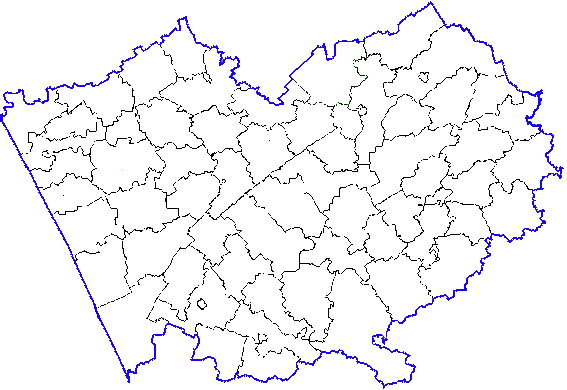 Ответ: Максимальный балл: 18.Используя данные таблицы 1, заполните таблицу 2, в которой расположите соответствующую характеристику объекта под указанной в таблице 2 цифрой. Семинский, 621 м, Маяк Шангина, Тигирекский, 1206 мТаблица 1Таблица 2Максимальный балл: 59. Используя синоптическую карту (данные на 1 апреля 2017 г.), составьте прогноз погоды на 2 апреля  в г. Барнауле. В ответе укажите: температуру, характеристику давления, прохождение фронтов, осадки. 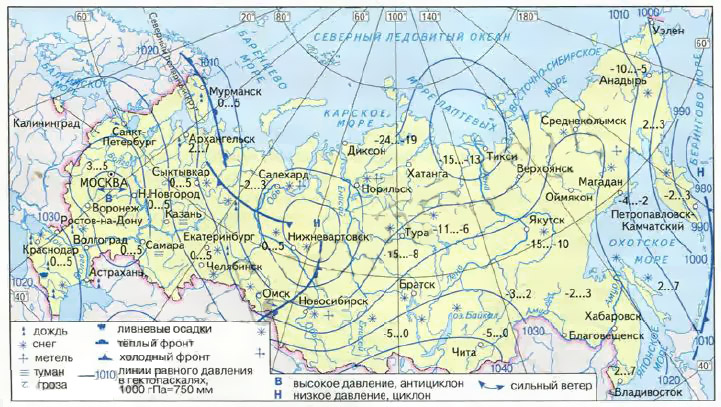 Ответ:Максимальный балл: 410. Используя приведенные ниже названия рек и озер Алтайского края, заполните схему. Обь, Малиновое, Большое Яровое, Ая, Кулунда, Чарыш, Касмала, Ануй, Колыванское, Белое, БарнаулкаМаксимальный балл: 1111. Приведите два довода, доказывающие, почему годовой поверхностный сток  в Алтайском крае возрастает с запада на восток.Ответ:Максимальный балл: 212. Какая из рек Алтайского края относится к бассейну внутреннего стока?Ответ запишите в виде цифры.Ответ:Максимальный балл: 113.Соотношениекакой из характеристик озер Алтайского края показано на диаграмме?Ответ запишите в виде цифры.Ответ:Максимальный балл: 114.  Соленость оз. Большое Яровое  составляет 160 ‰. Определите, сколько граммов соли растворено в 4 литрах его воды. Ответ запишите в виде числа.Ответ:Максимальный балл: 115. Сравните опасные гидрологические природные явления, которые могут происходить в Алтайском крае. В ответе укажите два признака, одинаковых для  явлений природы, и два признака, по которым они отличаются друг от друга. Приведите примеры рек (по две для каждого явления).Ответ: Максимальный балл: 616. Известно, что костяника – многолетнее травянистое теневыносливоерастение. Выберите из приведённого ниже списка утверждения, которые описывают данные признаки этого растения и выпишите соответствующие номера предложений через запятую. Укажите природную зону, в которойвстречается костяника. 1. Костяникой любят лакомиться птицы и мелкие животные. 2. Растение имеет одревесневший ствол и мощную корневую систему. 3. У костяники прямой зеленый стебель, тройчатые листья и белые цветки. 4. В первый год растение образует розетку листьев. На следующий год на зеленых стеблях образуются цветки, а затем семена, после чего растение погибает. 5. Лучше всего растёт в сосново-березовых лесах под  кронами деревьев. 6. В народной медицине отвар листьев и стеблей применяют при заболеваниях желудочно-кишечного тракта. 7. В первый год после прорастания семян образуется только розетка листьев. В последующие годы растение цветёт, образует плоды и семена. На зиму надземная часть отмирает, а весной листья отрастают вновь. 8. Встречается на открытых солнечных местах по опушкам и на лугах. Ответ: Максимальный балл: 417.Прочитайте текст. О какой природной зоне идет речь? Приведите не менее двух доводов. «…Деревья здесь растут такой чащей, что открытых видов не представляется; хотя нижние части древесных стволов от глухоты леса голы, без ветвей и хвои…путник…видит перед собой только частокол из голых стволов, да валежник, лежащий в хаотическом беспорядке…зелени здесь не видно: под ногами кругом коричневый мох, сверху сухие сучья, с которых висят бледно-зеленые бороды чихрицы. Где скат горы становится круче…здесь под камнями гнездятся кустарники черной и красной смородины, если же он еще круче, он покрывается зарослью альпийских роз…»(Г.Н.Потанин, Алтай, 1884 г.)Ответ:Максимальный балл: 318.В каком году Тигирекский заповедник будет отмечать свое 50-летие?1.20182.20493.20254.2032Ответ:Максимальный балл: 119. Прочитайте текст. Запишите не менее двух отличий верхового и низового пожара.«…В чистых сосновых борах почти все деревья нижних сучьев не имеют: все они отпадают сами и остаются только с половины дерева до вершины. Тут мало кустарной поросли и молодой чащи, так что низовому огню трудно пойматься за высоко расположенные ветви и перейти в верховой. Вот почему в таких чистых борах пожар кончается скоро и большого вреда не приносит...Что же делается внизу, под этой страшной, беснующейся стихией?Тут в это время какой-то поражающий огненный хаос! Огонь с неимоверной силой и быстротой охватывает молодую поросль, отдельные кусты и, перескакивая с одной группы на другую, в вихре огненной пыли, в клубах черного и белого дыма крутит, мечет во все стороны и со страшным воем несется вперед и вперед!.. С особенной силой и точно озлоблением нападает он на молодой мохнатый ельник, и в особенности на кудреватый пихтач, у которого смолоду нижние ветви расстилаются почти по земле. Моментально охваченная пихта как-то вдруг съежится, точно от боли, поведет судорожно ветками несколько кверху, зашипит, сразу стушуется в пелене сероватого дыма и потом, от скопления смолистых газов и полета огня кверху, она точно выстрелит - и мириады искр посыплются во все стороны!.. И вот из цветущей зеленой пихточкивдруг остается тощий дымящийся остов! Точно каким-то чудом сделалось превращение, так тяжело действующее на душу! Только что цвела, росла, наслаждалась жизнью - почти вдруг, моментально, погибла, превратилась в сухой черный скелет...»(А.А.Черкасов, На Алтае, 1886 г.)Ответ:Максимальный балл:2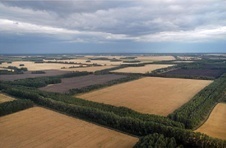 20. Изучите фотографию. В ответе укажите не менее двух примеров, отражающих назначение лесополос. В какой природной зоне Алтайского края более всего используется этот прием эколого-ландшафтного обустройства территории? Ответ:Максимальный балл: 321.В каком из перечисленных районов Алтайского края плотность населения наибольшая? Ответ укажите в виде цифры. 1) Смоленский2) Родинский3) Хабарский4) УгловскийОтвет:Максимальный балл: 122.Используя диаграмму, определите, чему был равен общий прирост населения Алтайского края в 2001 году. Ответ запишите в виде числа. Ответ:Максимальный балл: 123.Используя следующие графики, рассчитайте естественный прирост населения в Алтайском крае в 2010 году. Ответ запишите в виде числа.Ответ: Максимальный балл: 124. В каком из перечисленных высказываний содержится информация о воспроизводстве населения в Алтайском крае? Ответ запишите в виде цифры. 1) По итогам Всероссийской переписи населения в 2010 г. численность населения  Алтайского края составила  2430,8 тыс. чел.2) В 2010 г. соотношение горожан и сельских жителей в общей численности населения Алтайского края составило 54,3% и 45,7% соответственно.3) В 2014 г. в Алтайском крае отмечался  отрицательный естественный прирост.4) В 2000 году в Алтайском крае на 1000 мужчин приходилось 1134 женщины.Ответ: Максимальный балл: 125. Определите город Алтайского края по его краткому описанию.Этот город расположен на реке Чумыш в 100 км к северо-востоку от Барнаула. Численность населения составляет около 47 тыс. чел. На гербе этого города изображен жаворонок. Является самым молодым городом в Алтайском крае. В 1981 г. здесь был получен первый алтайский кокс. Ответ: Максимальный балл: 126.Какая отрасль хозяйства Алтайского края пропущена на диаграмме? В ответе укажите название отрасли и ее долю в структуре экономики (в %). Ответ: Максимальный балл: 227. Какая особенность ЭГП Заринска благоприятствует размещению в городе энергоемкого производства?  Ответ:Максимальный балл: 128. В каком из перечисленных городов Алтайского края пищевая промышленность составляет более 90% в структуре промышленного производства? Ответ запишите в виде цифры. 1) Алейск2) Барнаул3) Белокуриха4) НовоалтайскОтвет: Максимальный балл: 129. В каком из перечисленных городов Алтайского края химическая промышленность составляет более 90% в структуре промышленного производства? Ответ запишите в виде цифры. 1) Яровое2) Славгород3) Камень-на-Оби4) ЗаринскОтвет: Максимальный балл: 130. На диаграмме показана доля Алтайского края в производстве продуктов питания среди регионов России и Сибирского федерального округа. Дополните перечень пропущенных на рисунке продуктов питания. Названия продуктов питания запишите в таблицу, в соответствии с номером продукта, указанным на диаграмме. Ответ:Максимальный балл: 431.Определите природно-хозяйственную зону по ее описанию.Эта природно-хозяйственная зона включает Алтайский, Солонешенский и Чарышский районы. Она занимает степное низкогорье, лесостепное среднегорье и субальпийские луга. Среднегодовое количество осадков 530 - 640 мм.Ответ:Максимальный балл: 132. Изучите карту. Почему урожайность зерновых и зернобобовых культур в крае так невелика? Почему урожайность зерновых и зернобобовых культур в районах восточной части края выше, чем в западной? Ответ:Максимальный балл: 2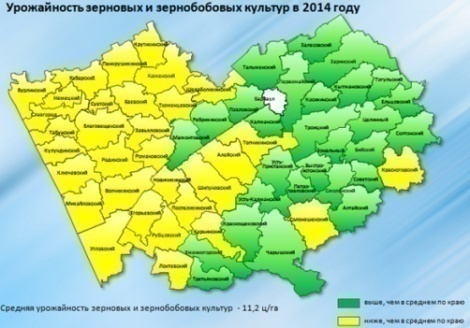 33. Карты какого административного района Алтайского края необходимо выбрать, чтобы посетить: Денисову пещеру, стоянку «Карама», пещеру А.Окладникова, водопады на р. Шинок? Ответ запишите в виде цифры. 1) Краснощековского2) Целинного3) Ельцовского4) СолонешенскогоОтвет:Максимальный балл: 134. Туристические фирмы разных районов Алтайского края разработали слоганы (рекламные лозунги) для привлечения туристов. Установите соответствие между слоганом и районом. Запишите в таблицу цифры, соответствующие выбранным ответам.Ответ:Максимальный балл: 235. Используя карту, опишите модель развития возможных чрезвычайных ситуаций. Для этого заполните ниже приведенную таблицу. Перепишите текст и заполните в нем  пропуски. 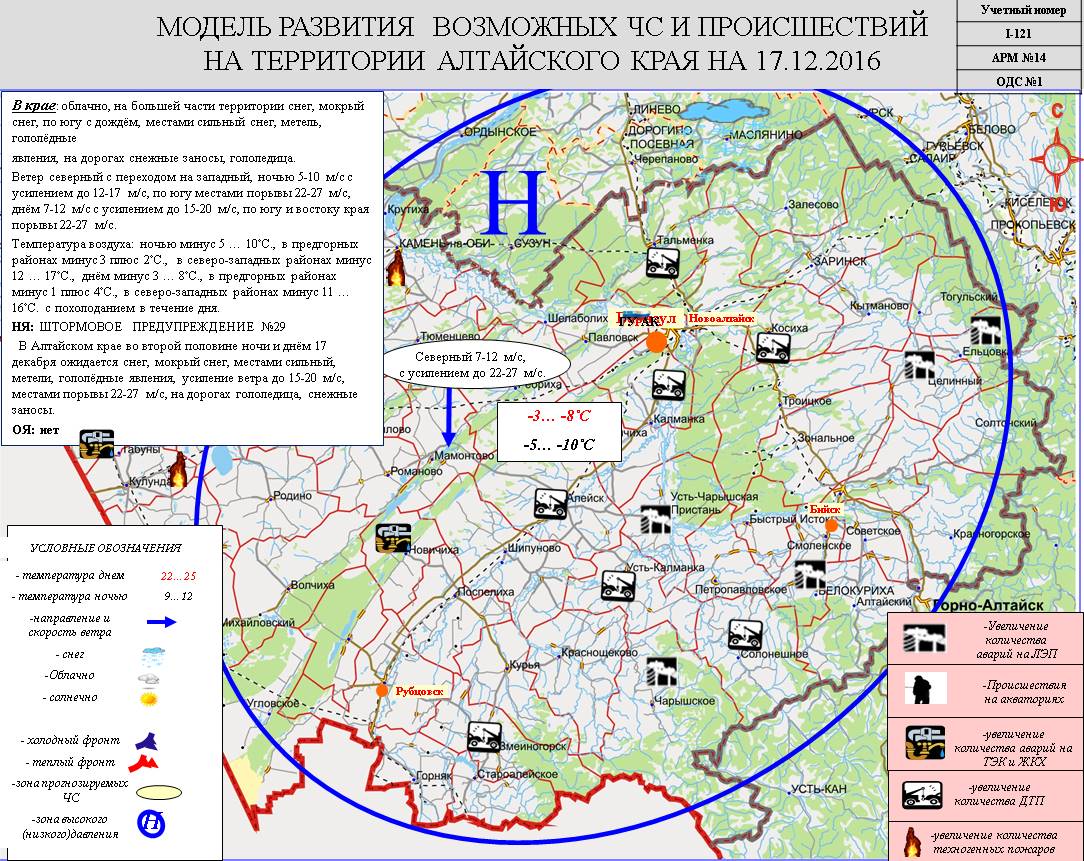 Ответ: 17 декабря 2017 года к вечеру в Алтайском крае ожидается …………. в связи с приходом холодного фронта (ветер ………… направления), а также усиление ветра в связи с резким ………….. атмосферного давления. Контакт теплой и …………. воздушных масс станет причиной выпадения за сутки значительного количества осадков в виде дождя и мокрого снега. Максимальный балл: 14№ТемаКол-во часовРаздел 1. Алтайский край на карте России 41.1Общие сведения об Алтайском крае11.2История изучения Алтайского края11.3Географическое положение Алтайского края11.4Административно-территориальное устройство Алтайского края1Раздел 2. Физическая география Алтайского края 102.1Геологическое строение, рельеф и ресурсы недр (практическая работа № 1)12.2Особенности климата12.3Оценка основных климатических показателей с точки зрения их благоприятности для жизни человека и  ведения сельскохозяйственной деятельности на территории Алтайского края (практическая работа № 2)12.4Внутренние воды и водные ресурсы12.5Почвы и почвенно-земельные ресурсы12.6Растительный и животный мир12.7Природные ландшафты (практическая работа № 3)  12.8Рекреационные ресурсы 12.9Мероприятия по охране природы 12.10Обобщение и повторение по материалу 1 и 2 разделов1Резерв 32.11Проект « 80 лет Алтайскому краю» 12.12Проект «ООПТ Алтайского края» 12.13Решение заданий олимпиады1Раздел 3. Социальная и экономическая география Алтайского края 183.1Население Алтайского края63.1.1История заселения и освоения территории края13.1.2Численность населения края и факторы, влияющие на ее динамику13.1.3Национальный состав населения края13.1.4Расселение населения края (городское и сельское население)13.1.5Трудовые ресурсы  Алтайского края  (практическая  работа № 1 (4)13.1.6Уровень и  качество жизни населения края (практическая  работа № 2 (5)13.2Территориальная организация хозяйства123.2.1Формирование и состав современной отраслевой структуры экономики Алтайского края13.2.2Горнодобывающая промышленность13.2.3Топливная промышленность и электроэнергетика13.2.4Машиностроение и металлообработка13.2.5Химическая промышленность13.2.6Лесная промышленность13.2.7Легкая промышленность13.2.8Сельское хозяйство13.2.9Пищевая промышленность 13.2.10Оценка размещения промышленных предприятий по территории края с целью  изучения возможностей устойчивого развития региона (практическая работа № 3 (6)13.2.11Сфера обслуживания населения13.2.12Обобщение и повторение по материалу 3 раздела1ИТОГО35Темы уроковСодержаниеОсновные виды деятельности ученика Раздел 1. Алтайский край на карте России (4 часа)Раздел 1. Алтайский край на карте России (4 часа)Раздел 1. Алтайский край на карте России (4 часа)Урок 1. Общие сведения об Алтайском краеОбщая характеристика территории края (краевой центр, протяженность, площадь, население края (доля от РФ)),  политический статус (органы управления краем, местное самоуправление),  особенности топонимики территории. Символика  Алтайского края. Социально-экономическое значение края для России. Знаменитые земляки. Приводить примеры мероприятий, осуществляемых разными ветвями власти в крае. Анализировать значение символов, изображенных на флаге и на гербе. Приводить примеры, характеризующие значения края в экономике России. Объяснять значение топонимов. Называть знаменитых людей края и их вклад в его развитие. Работать с дополнительными источниками информации (газеты, фильмы, книги). Находить и анализировать информацию сети интернет.Урок 2. История изучения Алтайского краяИзучение и освоение территории края с XVII века до наших дней. Имена ученых, исследователей, внесших значительный вклад в изучение природы и истории нашего края.Выявлять основные этапы изучения и освоения территории края с XVII века до настоящего времени. Анализировать по карте маршруты исследователей и наносить их на контурную карту. Анализировать текст исторического документа. Готовить сообщение об одном из исследователей края по различным источникам информации.Урок 3. Географическое положение Алтайского краяГеографическое положение. Виды географического положения, основные черты, изменение во времени, отрицательные и положительные аспекты, влияние на хозяйство и жизнь населения: физико-географическое,  экономико-географическое, геополитическое положение. Обсуждать примеры природных, политических, социально-экономических и других событий, иллюстрирующих изменения разных видов географического положения края со временем. Обсуждать благоприятные и неблагоприятные следствия географического положения. Характеризовать ЭГП края и отдельных районов. Наносить на контурную карту пограничные территории, выявлять их роль в экономических связях. Обсуждать и оценивать современное геополитическое положение края на основе анализа текста и иллюстративных материалов. На основе дополнительных источников географической информации готовить сообщения об особенностях географического положения края. Обозначать объекты, характеризующие географическое положение края, на контурной карте. Сформулировать выводы об особенностях географического положения края, его влиянии на особенности природы, хозяйство и жизнь на селения. Сравнивать географическое положение края с ГП других субъектов федерации. Урок 4. Административно-территориальное устройство Алтайского краяАдминистративно-территориальное устройство Алтайского края.  История выделения территории края как административной единицы России (границы, площадь и др.) (начиная с периода освоения, XVIII век), характеристика современного административно-территориального устройства края. Анализировать особенности административно-территориального деления края. Называть причины и следствия изменения административно-территориального деления. Показывать на карте административные районы Алтайского края и называть их центры. Раздел 2. Физическая география Алтайского края (10 часов)Раздел 2. Физическая география Алтайского края (10 часов)Раздел 2. Физическая география Алтайского края (10 часов)Урок 5. Геологическое строение, рельеф и ресурсы недр (практическая работа № 1)Особенности рельефа как результат геологической истории формирования территории. Геологическая картаАлтайского края. Основные тектонические структуры.    Основные формы рельефа и их размещение по территории. Полезные ископаемые, содержащиеся в недрах нашего края.Изменение рельефа под влиянием деятельности человека. Выявлять основные этапы развития земной коры на основе объяснений учителя. Определять основные тектонические структуры, формирующие территорию края по картам и на основании материала учебника. Формулировать выводы о зависимости размещения форм рельефа от тектонического строения территории. Выявлять полезные ископаемые, объяснять их наличие и особенности размещения, приводить примеры их хозяйственного использования. Проводить исследования по изменению рельефа своей местности под влиянием деятельности человека. Практическая работа №1 «Изучение изменения рельефа под влиянием хозяйственной деятельности человека (на примере своей местности)» Урок 6Особенности климата нашего края.История метеорологических наблюдений в нашем крае. Типы климата. Факторы, влияющие на их формирование. Особенности температурного режима, режима увлажнения, сезонов года. Фенологические изменения, связанные со сменой сезонов года. Неблагоприятные природные условия, связанные с климатом.Анализировать климатическую карту,  определять средние температуры января и июля, годовое количество осадков для различных территорий края. Выявлять и объяснять закономерности в распределении климатических показателей. Сравнивать климатические условия разных территорий края, объяснять черты сходства и различия. Объяснять сезонную ритмику климатических изменений. Устанавливать взаимосвязь между  фенологическими изменениями в природе и  сменой сезонов года.  Характеризовать по климатической карте и другим источникам информации тип климата территории проживания. Готовить сообщения на тему «Неблагоприятные и опасные климатические явления».Урок 7. Оценка основных климатических показателей с точки зрения их благоприятности для жизни человека и  ведения сельскохозяйственной деятельности на территории Алтайского краяОценка основных климатических показателей с точки зрения их благоприятности для жизни человека и  ведения сельскохозяйственной деятельности на территории Алтайского краяПрактическая работа № 2Урок 8. Внутренние воды и водные ресурсыВнутренние воды. Виды, их особенности, размещение, значение. Охрана и их использование в крае и своем районеВнутренние воды. Виды, их особенности, размещение, значение. Охрана и их использование в крае и своем районеУрок 9. Почвы и почвенно-земельные ресурсыПочвы края. Основные типы. Условия формирования. Размещение и различия в крае. Соотношение почв своего района, составление картосхемы и рекомендаций по их охране.Почвы края. Основные типы. Условия формирования. Размещение и различия в крае. Соотношение почв своего района, составление картосхемы и рекомендаций по их охране.Урок 10. Растительный и животный миром нашего края.Растительный и животный мир нашего края. Карта растительности  Алтайского края.  Карта животного мира Алтайского края. Закономерности распространения животных и растений по территории. Растения и животные Красной книги. Лекарственные растения. Биологические ресурсы и их использование. Определять состав органического мира на основании материалов учебника. Анализировать карты растительного и животного мира. Объяснять как растения и животные приспособились к среде обитания. Обсуждать примеры взаимосвязи между растительным  и животным миром в пределах конкретной территории. Сопоставлять карты: почвенную и растительности. Устанавливать зависимость между типом почв и типом растительности. Составлять картосхему распространения  растений и животных, занесенных в Красную книгу (края и России). Обсуждать вопросы о видах хозяйственной  деятельности человека, влияющих на изменение видового состава флоры и фауны края. Вести исследовательскую деятельность в части использования биологических ресурсов своей местности в хозяйственной деятельности человека.  Урок 11. Природные  ландшафтами нашего края.Природные ландшафты края. Причины разнообразия ландшафтов. Ландшафты равнинной и горной частей территории края и возможности их хозяйственного использования. Описывать причины формирования природных ландшафтов на территории нашего края. Объяснять причины смены природных ландшафтов. Оценивать возможности хозяйственного использования ресурсов той или иной ландшафтной территории. Анализировать карты «Ландшафтная структура Алтайского края» и «Физико-географическое районирование Алтайского края». Практическая работа  № 3 «Характеристика взаимодействия природы и общества на примере отдельных территорий Алтайского края».Урок 12. Рекреационные  ресурсы нашего края.Основные виды рекреационных ресурсов края. Факторы, определяющие разнообразие рекреационных ресурсов.Использование рекреационных ресурсов для отдыха и оздоровления людей.Перспективы нашего региона в развитии рекреационного хозяйства. Называть основные виды рекреационных ресурсов края и своей местности. Наносить на карту районы, представляющие интерес для желающих отдохнуть или  оздоровиться. Разрабатывать туристический маршрут по территории своего района с описанием рекреационных возможностей, с указанием целей путешествия. Составлять рекламный буклет, плакат, готовить презентацию разработанного туристического маршрута. Урок 13. Мероприятия по охране природыОсобо охраняемые территории нашего края. Определять особенности и виды особо охраняемых природных территорий нашего края на основе текста учебника  и карты «Система ООПТ в Алтайском крае». Приводить примеры разных видов ООПТ, показывать их на карте. Готовить сообщение, презентацию об одном из объектов ООПТ. Урок 14 Обобщение и повторение по материалу 1 и 2 разделов.Обобщение и повторение материала разделов «Алтайский край на карте России» и «Физическая география Алтайского края».Соотносить свои действия с планируемыми результатами, осуществлять контроль своей деятельности; оценивать правильность выполнения учебной задачи, владеть основами самоконтроля, самооценки, принятия решений.Резерв 3 часаРезерв 3 часаРезерв 3 часаУрок 15 Проект « 80 лет Алтайскому краю»Урок 16Проект «ООПТ Алтайского края»Урок 17Решение заданий олимпиады3.1 Население Алтайского края (6 часов)3.1 Население Алтайского края (6 часов)3.1 Население Алтайского края (6 часов)Урок 18. История заселения и освоения территории края.Освоение и заселение территории Алтайского края в прошлом. Первые русские поселенцы. Освоение территории края со второй половины ХIХ века.Выявлять основные этапы и направления освоения и заселения территории края. Готовить краткие сообщения/презентации о территориальных изменениях.  Выявлять особенности хозяйственного освоения территории края в разные века. Описывать историю возникновения своего населенного пункта. Наносить на контурную карту места древних поселений на территории современного Алтайского края и сравнивать с современной системой расселения. Анализировать карты исторического атласа Алтайского края. Урок 19. Численность населения края и факторы, влияющие на ее динамику.Место Алтайского края по численности населения среди регионов Российской Федерации. Факторы, влияющие на изменение численности населения в крае. Главные черты естественного движения населения.  Продолжительность жизни. Половой и возрастной состав населения. Миграции. Определять численность на селения края и его место по этому показателю среди регионов России; особенность динамики численности населения в  ХХ в. на основе анализа текста, иллюстративных и статистических материалов учебника. Выявлять демографические кризисы и обсуждать их причины. Обсуждать понятие «естественный прирост» населения, его ведущие признаки. Определять факторы, влияющие на естественный прирост. Обсуждать влияние механического прироста населения на демографическую ситуацию на основе иллюстративных и статистических материалов учебника. Определять и сравнивать показатели естественного прироста населения в районах края; прогнозировать динамику численности населения и определять соотношение мужчин и женщин. Читать и анализировать возрастно-половую пирамиду, сравнивать с другими регионами России. Выявлять место среди регионов России по средней ожидаемой продолжительности жизни. Обсуждать факторы, влияющие на среднюю продолжительность жизни,  выявлять и  объяснять причины значительной разницы средней продолжительности жизни между мужчинами и женщинами. Формулировать основные демографические проблемы края и факторы, их определившие. Использовать возможности интернета с целью поиска обновленной статистики по населению Алтайского края. Преобразовывать текстовую информацию параграфа в виде таблицы, интеллект-карты. Сравнивать районы края по уровню экономического развития и демографическим показателям. Определять причины изменения демографической ситуации в крае. Работать с анаморфированными изображениями. Проводить учебно-научные исследования.Урок 20. Национальным составом населения края.Характеристика национального состава населения Алтайского края. Сравнение с СФО и РФ. История заселения территории края немцами.  Особенности пространственного расселения народов. Тенденции изменения национального состава населения края. Религиозный состав населения края и культурное пространство региона.Называть самые многочисленные народы Алтайского края и показывать на карте места их проживания. Приводить примеры национальных обычаев, традиций, религии народов           края. Называть малые народы края. Делать выводы о взаимосвязи административно-территориального деления с национальным составом территории. Урок 21. Расселение населения края (городское и сельское население)Особенности расселения населения по территории Алтайского края. Плотность  населения.   Факторы неравномерного распространения населения по территории. Уровень урбанизации. Краткая характеристика городов. Поселки городского типа. Барнаульская агломерация. Сельское расселение. Особенности размещения по территории края сел в зависимости от их размера.Определять плотность населения территории. Объяснять причины неравномерного заселения территории края. Называть города и их функции, проблемы городов. Определять причины исчезновения населенных пунктов. Работать с геральдической картой. Сравнивать расселение населения на разных территориях. Выделять типы заселения. Работать с картами, диаграммами, таблицами, графиками. Урок 22. Трудовые ресурсы Алтайского края.Трудовые ресурсы Алтайского края: численность экономически активного населения, занятых в экономике, средний возраст работающих, уровень образования кадров. Профессиональная структура населения, ее изменение во времени и пространстве. Проблема безработицы в Алтайском крае (ее территориальные и структурные особенности), динамика показателей безработицы во времени. Половозрастные особенности безработного населения. Проблема скрытой безработицы в регионе.Называть востребованные профессии,качества и умения необходимые выпускнику, чтобы уверенно себя чувствовать на рынке труда. Называть главные характеристики трудовых ресурсов Алтайского края. Сравнивать долю трудоспособного населения в Алтайском крае и других регионах. Приводить количественные характеристики трудовых ресурсов края. Анализировать качество трудовых ресурсов и их вклад в развитие экономики края. Анализировать динамику рынка труда и занятость населения по отраслям. Объяснять причины безработицы и ее последствия. Работать со статистическими данными, диаграммами, картами, графиками, другими  источниками информации. Составлять и анализировать диаграммы. Определять доли городского и сельского населения в общей численности безработных. Определять перспективы развития рынка труда для достижения устойчивого развития региона Практическая работа № 1 (4) «Изучение проблем на  рынке труда Алтайского края».   Урок 23. Уровень и качество жизни населения края.Уровень и качество жизни населения. Индекс развития человеческого потенциала (ИРЧП) Алтайского края (место Алтайского края по  ИРЧП, сравнение со средним российским показателем, с показателем соседних регионов).  Экономические предпосылки, формирующие уровень жизни населения края: объем валового регионального продукта (ВРП), ВРП на душу населения. Структура доходов (средний уровень заработной платы в крае, пенсий) и расходов населения края,  сравнительные параллели с российскими показателями.Объяснять, как взаимосвязаны уровень жизни населения и социально-экономическое развитие региона. Сравнивать структуру доходов и расходов населения Алтайского края. Характеризовать степень развития образования и здравоохранения. Называть показатели, по которым определяются уровень и качество жизни населения. Оценивать уровень и качество жизни своей семьи. Работать со столбчатыми диаграммами. Рассчитывать ВВП (ВРП) в процентах к базисному году.  Строить графики динамики ВВП (ВРП). Устанавливать факторы, от которых зависит уровень ВВП на разных территориях. Выявлять причины, определяющие динамику уровня жизни населения Практическая работа № 2 (5) «Изучение показателей, влияющих на уровень жизни населения Алтайского края».3.2 Территориальная организация хозяйства (12 часов)3.2 Территориальная организация хозяйства (12 часов)3.2 Территориальная организация хозяйства (12 часов)Урок 24. Формирование и состав современной отраслевой структуры экономики Алтайского края.Этапы формирования хозяйства Алтайского края: горнорудное производство XVIII в., развитие сельского хозяйства с сер. XIX в., ремесленное производство, развитие химической промышленности, развитие пищевой и легкой промышленности в XX в., развитие машиностроения, ВПК (факторы, особенности, география размещения производств), формирование аграрно-индустриальной структуры хозяйства. Влияние исторического фактора на развитие хозяйства края. Современная структура хозяйства. Выделять этапы и факторы, определяющие развитие хозяйства. Определять приоритетные отрасли развития хозяйства. Сравнивать экономическое развитие регионов России. Классифицировать отрасли хозяйства. Работать с экономической картой Алтайского края. Объяснять размещение хозяйства по территории края. Урок 25. Горнодобывающая промышленность.История развития и  география размещения подотраслей горнодобывающей промышленности, основные виды и объемы продукции. Тенденции развития отрасли.Анализировать степень освоения крупнейших месторождений полезных ископаемых Алтайского края. Работать с Историческим атласом Алтайского края (поиск  информации о серебряных рудниках из таблиц и карт атласа). Готовить  презентации по результатам своего исследования.Урок 26. Топливная промышленность и электроэнергетикаТопливно-энергетический потенциал, структура энергоресурсов, потребляемых в крае, география поставок. Характеристика электроэнергетики края (география центров производства электроэнергии). Альтернативная энергетика в Алтайском крае. Газификация территории.Выявлять  факторы, определяющие специфику географии ТЭК Алтайского края. Участвовать в дискуссии о перспективах развития ТЭК края. Строить диаграммы (динамика развития ТЭК) и их анализировать. Предлагать способы рационального использования электроэнергии в быту. Урок 27.  Машиностроение и металлообработкаХарактеристика направлений машиностроения, развитых в крае (примеры продукции), география центров машиностроения, факторы размещения предприятий. Проблемы развития, тенденции и перспективы развития. Место отрасли в экономике Алтайского края, вклад в общероссийское производство. Производство кокса как часть металлургического цикла. Предприятия металлообработки на территории края: центры размещения, примеры продукции, значение.Анализировать  карты центров машиностроения и металлообработки Алтайского края. Выявлять факторы, влияющие на размещение отраслей машиностроения. Составлять интеллект-карту «Машиностроение Алтайского края». Характеризовать наукоград Алтайского края.Урок 28. Химическая промышленностьХарактеристика подотраслей химической промышленности, развитых в крае (примеры продукции), география центров химической промышленности, факторы размещения предприятий. Характеристика предприятий фармацевтической промышленности, развитых в крае: примеры продукции, география центров, факторы размещения предприятий. Проблемы, тенденции и перспективы развития. Место отраслей в экономике Алтайского края, вклад в общероссийское производство.Анализировать карту центров химической и фармацевтической промышленности. Разрабатывать экологически приемлемую стратегию развития предприятий химической промышленности. Работать с таблицей «Химическая промышленность Алтайского края». Работать с видеоматериалами с целью выявления проблем и перспектив развития  отрасли.  Урок 29Лесная промышленностьХарактеристика сырьевой базы промышленности (основные заготавливаемые породы деревьев, территории заготовок). Направления развития лесопромышленного комплекса, география деревоперерабатывающих предприятий, факторы размещения предприятий сбыта. Проблемы, тенденции и перспективы развития. Место отрасли в экономике Алтайского края, вклад в общероссийское производство.Анализировать карты центров лесопереработки в крае. Выяснять значения лесной промышленности для экономики края. Составлять схемы межотраслевых связей. Разрабатывать стратегии по лесовосстановлению, повышению продуктивности лесов, мероприятий, связанных с охраной и восстановлением лесных ресурсов в своем районе.  Определять с помощью космических снимков районы с максимальной рубкой леса, территории с лесными пожарами. Работать над проектом: «Динамика лесных ресурсов в Алтайском крае за последние 200 лет». Урок 30Легкая промышленностьИстория развития легкой промышленности (расцвет и упадок отрасли). Характеристика подотраслей легкой промышленности (текстильное производство, швейное производство, производство обуви): сырьевые источники (для хлопчатобумажной и льняной подотрасли), география центров легкой промышленности в крае, примеры продукции,  факторы размещения предприятий. Проблемы, тенденции и перспективы развития. Место отраслей в экономике Алтайского края, вклад в общероссийское производство.Анализировать карты центров легкой промышленности в крае и диаграммы «Объемы производства льна по регионам России» (в том числе в Алтайском крае)». Разрабатывать стратегии развития легкой промышленности в крае. Разрабатывать настольную игру для младших школьников «Промышленность Алтайского края».Урок 31Сельское хозяйствоРоль сельского хозяйства края в экономике России. Особенности организационной структуры аграрного сектора. Структура посевных площадей в крае. Сельскохозяйственные культуры. Подотрасли животноводства. Проблемы в аграрном секторе края. Перспективные направления развития сельского хозяйства.Выявлять факторы, способствующие развитию сельского хозяйства в крае. Объяснять влияние агроклиматических ресурсов на развитие сельского хозяйства в крае. Работать с экономической картой. Анализировать таблицы и составлять диаграммы с последующим анализом. Строить картограммы. Решать ситуационные задачи, работать с кейсом. Анализировать образную карту Алтайского края. Урок 32Пищевая промышленность Характеристика подотраслей пищевой промышленности (примеры продукции), факторы размещения предприятий пищевой промышленности. Место отрасли в экономике Алтайского края, вклад в общероссийское производство. Проблемы, тенденции и перспективы развития отрасли.Анализировать  карту центров пищевой промышленности края и круговую диаграмму «Доля подотраслей пищевой промышленности в общей структуре производства отрасли». Сравнивать регионы с использованием таблицы «Вклад пищевой промышленности Алтайского края в производство основных видов продуктов в СФО и РФ». Обосновывать требования к  «экологически чистой» продукции пищевой промышленности. Объяснять структуру промышленного производства пищевых продуктов в своем  районе и в крае. Изучать межотраслевые связи отрасли. Работать с видеоматериалами с целью выявления проблем и перспектив развития  отрасли. Урок 33Оценка размещения промышленных предприятий по территории края с целью  изучения возможностей устойчивого развития региона (практическая работа № 3 (6)Крупнейшие промышленные предприятия края. Факторы размещения. Сырье. Продукция. Экономические связи.Обозначать на контурной карте крупнейшие промышленные предприятия Алтайского края в сфере производства промышленной продукции. Оценивать эффективность размещения этих предприятий по территории края. Определять достаточность набора предприятий для обеспечения устойчивого развития края. Заполнять таблицу: «Крупнейшие промышленные предприятия Алтайского края в сфере производства промышленной продукции». Практическая  работа № 3 (6) «Изучение размещения промышленных предприятий по территории Алтайского края».Урок 34Сфера обслуживания населенияОсобенности постиндустриального развития экономики края (увеличение значение третичного сектора). Уровень развития в городах и районах края социальной инфраструктуры (здравоохранение, образование, культура и спорт, ЖКХ, рекреационное обслуживание, торговля, финансовые услуги). Проблемы, тенденции и перспективы развития сферы обслуживания.  Значение малого бизнеса для развития сферы услуг в крае.Анализировать  карты «Уровень развития здравоохранения», «Уровень развития образования» и графики, отражающие динамику развития сферы обслуживания. Прогнозировать перспективы развития сферы обслуживания в крае.  Работать с «Историческим атласом Алтайского края» (работа над проектом «Ярмарочная сеть и основные дороги во второй половине XIX века»). Урок 35Обобщение и повторение по материалу 3 разделаОбобщение и повторение материала раздела «Социальная и экономическая география Алтайского края». Соотносить свои действия с планируемыми результатами, осуществлять контроль своей деятельности; оценивать правильность выполнения учебной задачи, владеть основами самоконтроля, самооценки, принятия решений.Название раздела, темы урокаДата проведения по плануПричина корректировкиКорректирующие мероприятияДата проведения по фактуДаты, этапыКак происходило заселение территории (откуда приезжали люди, какие населенные пункты образовались)Какую хозяйственную деятельность вели приезжиеКак изменились компоненты природы под влиянием деятельности человека199220002011201220132015Численность безработных, тыс. чел.64,0149,0103,274,495,894,8из их числа:студенты, учащиеся, пенсионерытыс. чел.8,28,59,46,37,410,9процентов12,85,79,18,57,711,5женщинытыс. чел.34,276,146,530,639,240,5процентов53,451,145,141,140,942,7лица, проживающие в сельской местноститыс. чел.19,164,961,343.559,255,4процентов29,843,659,458,561,858,4ГодыРоссийская федерацияАлтайский край200040182001502420026128200375342004984520051265420061577020071969120082381062009224109201026412520113181382012349154ГодыАлтайский крайРоссийская Федерация20002651,6146 890, 12820012641,1146 303, 61120022621,0145 166, 73120032602,6144 963, 65020042572,0144 168, 20520052539,4143 474, 21920062503,5142 753, 55120072473,0142 220, 96820082453,5142 008, 83820092438,9141 903, 97920102430,8142 856, 53620112417,4142 865, 43320122407,2143 056, 383Название предприятияРайон края, населенный пунктФакторы размещенияСырьеПродукция Факторы размещенияЗАО Барнаульский молочный комбинатОАО СибэнергомашООО АлтайхолодОАО КучуксульфатОАО Черемновский сахарный заводЗАО АлейскзернопродуктОАО АлтайвагонОАО Алтай-коксЗАО Алтайский бройлерЗАО ЭваларЗАО АлтайвитаминыФКП Бийскийолеумный заводОАО Сибирь-полиметаллыОАО ХК Барнаултрансмаш№Вопросы для итогового контроля1Географическое положение.  Алтайский край на карте часовых поясов.2История освоения территории. Географическое изучение территории3Геологическое строение. Рельеф. Полезные ископаемые4Климат и агроклиматические ресурсы5Внутренние воды и водные ресурсы6Почвы и почвенные ресурсы7Растительный и животный мир. Природные комплексы.8Охрана природы. 9Особо охраняемые природные территории10Численность и воспроизводство населения.11Половозрастной состав12Миграции13География рынка труда14Этнический и религиозный состав15Плотность населения. Расселение. Урбанизация..16Административно-территориальное деление. Качество населения. Демографическая ситуация. 17Этапы развития хозяйства. ЭГП.18Оценка природно-ресурсного потенциала19Особенности экономики на современном этапе20Структура хозяйства 21АПК. Растениеводство22Животноводство. Легкая и пищевая промышленность.23Основные отрасли промышленности,  размещение предприятий.24Крупные промышленные предприятия Барнаула. Их роль в экономике.25Транспорт26Сфера обслуживания27Рекреационное хозяйство28Образование, наука, культура29Экономические связи30Экономика и экология31Перспективы развитияРайон Алтайского краяГеографическое положениеА.Третьяковский1.На востоке краяБ. Кулундинский2.На юге краяВ. Тальменский3.На севере краяГ. Ельцовский4. На западе краяАБВГНаши знаменитые землякиЧем прославили Алтайский край1.Г.С.ТитовА.поэт2.И.А.ПырьевБ.космонавт3.Р.И.Рождественский В.детский писатель4.В.В.БианкиГ.кинорежиссер и сценарист1234Название вершиныНазвание хребтаВысота, м1Коргонский2490Без названияБащелакский2423 Черная22007ПлешиваяАнуйский1766СинюхаЧергинский1379СинюхаКолыванский4Бабырган31008КивдаСалаирский кряж5123451.Кулунда3.Чумыш2.Большая речка4.КасмалаПлощадь акватории3.Максимальная глубина2.Соленость вод4.Ширина водоемаПоловодье - фаза водного режима реки, ежегодно повторяющаяся в данных климатических условиях в один и тот же сезон, характеризующаяся наибольшей водностью, высоким и длительным подъемом уровня воды и вызываемая снеготаянием или совместным таянием снега и ледников. Превышение опасных отметок уровня воды, при которых происходит подтопление населенных пунктов, хозяйственных объектов, дорог, посевов сельскохозяйственных культур.Паводок - фаза водного режима реки, вызываемая дождями или снеготаянием во время оттепелей, которая может многократно повторяться в различные сезоны года, характеризуется интенсивным, обычно кратковременным увеличением расходов и уровней воды до опасных отметок, при которых происходит подтопление населенных пунктов, хозяйственных объектов, дорог, посевов сельскохозяйственных культур.1234СлоганРайон А) В нашем районе располагается наибольшее количество пещер края!  1. Змеиногорский2.ПанкрушихинскийБ) В нашем районе располагается самый большой участок Тигирекского заповедника! Приезжайте к нам, и вы сможете принять участие в пешем познавательном походе по маршруту «Большой Тигирек»!3. Алтайский4. Мамонтовский АБОпасные природные явленияИнформация с карты (прогноз возможных происшествий)1. 1.  2.2.3.3.4.4.5.6.